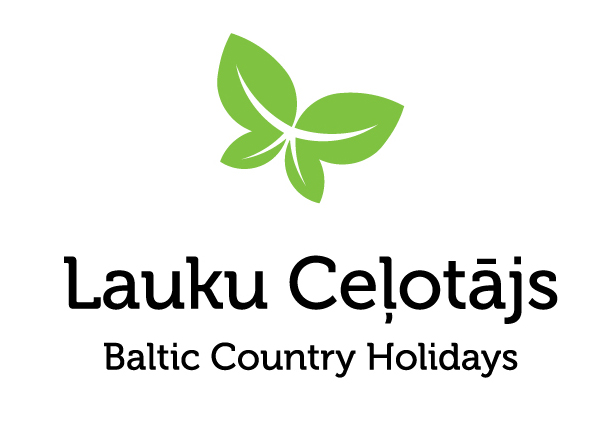 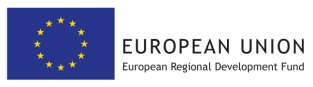 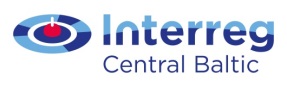 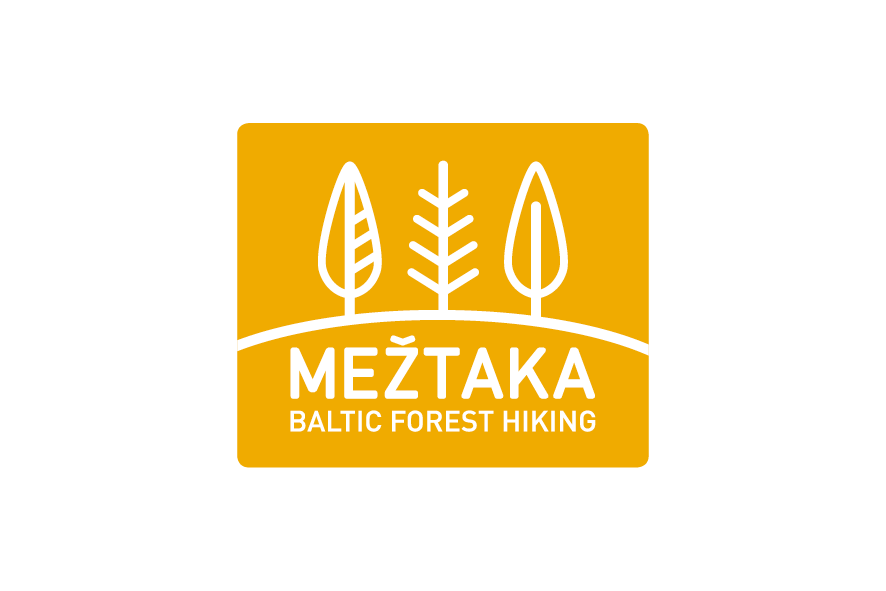 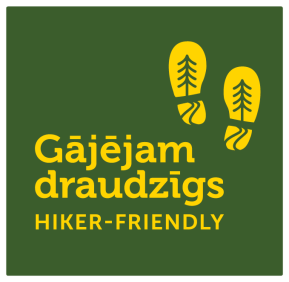 Gājējam draudzīgs / Hiker-friendly zīmes NOVĒRTĒJUMA ANKETAtūrisma pakalpojumu sniedzējam*Būtisko kritēriju kopskaits  – 9. Lai tūrisma uzņēmējs saņemtu Gājējam draudzīgs / Hiker-friendly zīmi, jābūt izpildītiem vismaz 75% no būtiskajiem kritērijiem.Piezīmēm: ------------------------------------------------------------------------------------------------------------------------------------------------------------------------------------------------------------------------------------------------------------------------------------------------------------------------------------------------------------------------------------------------------------------------------------------------------------------------------------------------------------------------------------------------------------------------------------------------------------------------------------------------------------------------------------------------------------------------------------------------------------------------------------------------------------------------------------------------------------------------------------------------------------------------------------------------------------------------------------------------------------------------------------------------------------------------------------------------------------------------------------------------------------------------------------------------------------------------------------------------------------------------------------------------------------------------------------------------------------------------------------------------------------------------------------------------------------------------------------------------------------------------------------------------------------------------------------------------------------------------------------------------------------------------------------------------------------------------------------------------------------------------------Projekts „Garās distances pārrobežu pārgājienu maršruts „Mežtaka”” (04/01/2019 - 06/30/2021) daļēji finansēts ar Eiropas Savienības un Eiropas Reģionālās attīstības fonda Centrālā Baltijas jūras reģiona pārrobežu sadarbības programmas 2014.–2020. gadam atbalstu.Uzņēmuma nosaukums:Uzņēmuma nosaukums:Juridiskais nosaukums:   Juridiskais nosaukums:   Adrese:Mājas lapas adrese:Tālrunis:____________E-pasts:________________________________________E-pasts:________________________________________Datums:____________Nr.KritērijiIeteicams/būtisksAtbilstNeatbilstAtbilst daļējiPārgājienu tematika tiek iekļauta pakalpojumu sniedzēja reklāmas materiālos, ir norādītas saites/atsauces uz apkaimes pārgājienu maršrutiem.IETEICAMSRedzamā vietā ir novietota pilnvērtīga informācija par maršrutu (piem., kopēja maršruta karte (ja tā ir garā distance) vai konkrētā posma/takas karte, kurai vēlams ietvert šādu informāciju: garums, grūtības pakāpe, aptuvenais iešanas ilgums, ceļa segums, sākuma un finiša vietas, šķēršļi, bīstamās vietas un alternatīvie posmi u.c., un tajā pieejamajiem pakalpojumiem, piem., naktsmītnes, ēdināšanas vietas, veikali, atpūtas vietas, labierīcības, tūrisma informācijas centri/punkti).P.S. Ja kāda no takām ved cauri aizsargājamai teritorijai, kur var būt dažādi ierobežojumi, par to vajadzētu būt pieejamai informācijai (gan par to, ka tā ir aizsargājama teritorija, gan par to, ka ir ierobežojumi).BŪTISKSInformācija par maršrutiem un pakalpojumiem pieejama vismaz vienā starptautiskā valodā (ieteicams angļu valodā).BŪTISKSPakalpojumu sniedzējs var sazināties kādā svešvalodā.IETEICAMSPakalpojumu sniedzējs ir zinošs ne tikai par maršrutiem apkārtnē, bet arī par vietējo apkaimi, interesantiem apskates objektiem u.c. tūrisma informāciju.IETEICAMSJa īpašumā atrodas suns, tam jābūt ierobežotam noteiktā teritorijā un tas neapdraud tūristus (vēlams novietot zīmi, ka teritorijā ir suns).BŪTISKSPieejama informācija par to, kur vērsties dažādu veselības problēmu gadījumā (tuvākā medicīnas iestāde, tuvākā aptieka u.tml.).BŪTISKSPieejama pirmās palīdzības aptieciņa.BŪTISKSPieejama informācija par sabiedriskā transporta iespējām.BŪTISKSPieejams Wi-fi internets.BŪTISKSPieejams dzeramais ūdens vai iespēja iegādāties vai uzpildīt jau esošās ūdens pudeles.BŪTISKSIr iespējams uzlādēt elektroierīces.BŪTISKSIr iespējams notīrīt apavus (īpašas birstes vai citi risinājumi pie ieejas).IETEICAMSKOPĀ KOPĀ KOPĀ BŪTISKIE KRITĒRIJI*: BŪTISKIE KRITĒRIJI*: BŪTISKIE KRITĒRIJI*:       /      %      /      %      /      %